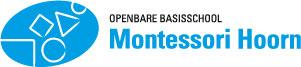 VELDVOETBALTOERNOOIHoi Allemaal,

Voetbalvereniging Blokkers gaat dit jaar het voetbaltoernooi organiseren en wel in april.Het worden 2 toernooien, 1 voor de kinderen van groep 5 en 6 en 1 voor de kinderen van groep 7 en 8.De groepen 5 en 6 spelen op een kwart veld 6 tegen 6. De groepen 7 en 8 spelen op een half veld 8 tegen 8.We zouden het heel erg leuk vinden als onze school ook mee gaat strijden om de titels, wil je meedoen schrijf je dan in via de link. Wat:		Schoolvoetbaltoernooi Wanneer: 	Jongens groep 5 en 6 woensdag 13 april 2022 vanaf 15.00 uur		Meisjes groep 5 en 6 donderdag 14 april 2022 vanaf 16.00 uur		Jongens groep 7 en 8 woensdag 20 april 2022 vanaf 15.00 uur		Meisjes groep 7 en 8 donderdag 21 april 2022 vanaf 16.00 uurWaar:		vv BlokkersHoe:		Groep 5 en 6 spelen op een kwart veld 6:6		Groep 7 en 8 spelen op een half veld 8:8Voor de groepen 7 en 8 (zowel jongens als meisjes) gaan de winnaars van de voorrondes naar de finale dag. Deze is vrijdagmiddag 22 april. Alleen die teams die op woensdag en donderdag de halve finale bereiken. Voor de groepen 5 en 6 wordt het toernooi op hun speeldag afgerond.Na de inschrijving kijken we hoe we het beste de teams kunnen vormen. Op het inschrijfformulier vragen wij of er max 2 namen ingevuld kunnen worden bij wie uw kind graag in het team zou willen spelen.Inschrijven kan tot uiterlijk woensdag 9 februari 2022InschrijfformulierWij hebben er in ieder geval veel zin in.Met vriendelijke groet,			Juf Merel en juf Wendy